Звіт про  захід, проведений 04.01.17 асистентом  вчителя Данильченко І.В. Тема: Корекційно-розвивальне заняття з учнем з особливими освітніми                          потребамиМета: Вчити учня читати свідомо, виразно, цілими словами; формувати уміння правильно інтонувати різні за метою висловлювання і структурою речення; розвивати усне мовлення; формувати уміння слухати і розуміти зміст питань та залежно від нього правильно формулювати відповіді на них; виховувати культуру мовлення. 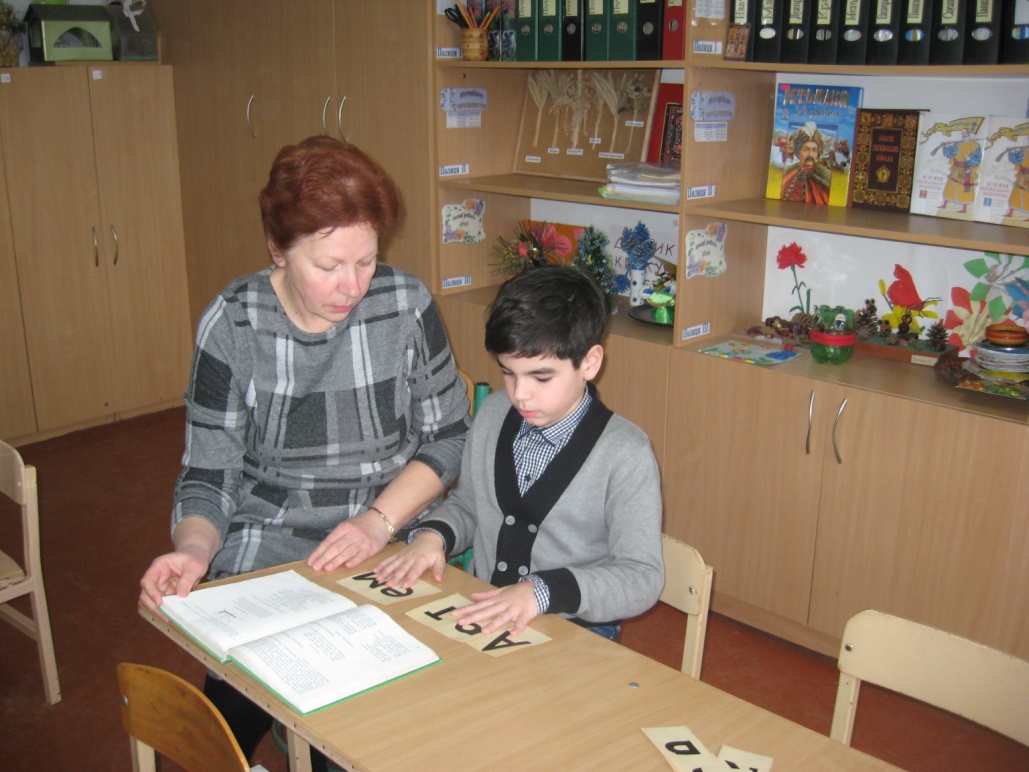 